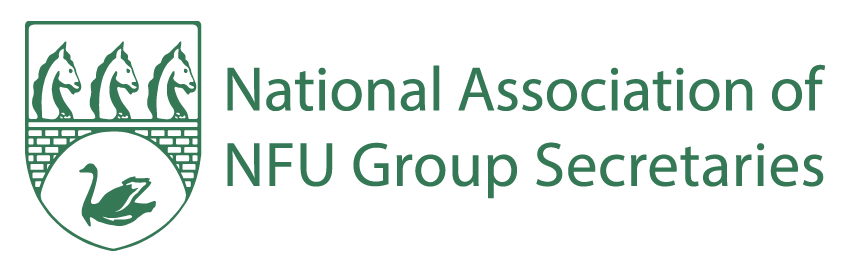 Death in Service/Incapacity Support Nomination Form - Commissioned AgentsNAGS Member: please provide your details in the boxes below.Please provide the details of your nominated NAGS representative in the boxes below.  (Please note this should not be your spouse, a family member or your business partner)Signed: Date:Name.NAGS Membership no.NFU Mutual email address.NFU Mutual office address & postcode.Telephone no.Personal email address.Name.Email address.NFU office address & postcode.Mobile no.Office Telephone no.